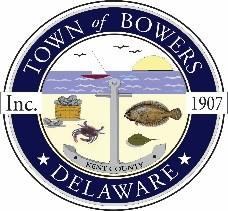 Town of Bowers3357 Main St., Frederica, DE19946(302)572-9000
Bowersbeach.delaware.govAGENDAThursday, August 13, 2020Regular meeting to be brought to order at 7:00pmJoin Zoom Meetinghttps://us02web.zoom.us/j/81321866782?pwd=SVVWQlRIYmVyUHdsdkZZRDhYNmdJUT09Meeting ID: 813 2186 6782Passcode: 261985Pledge of AllegianceSwearing in of Mayor and CouncilAssignment of Council Positions:Vice-Mayor, Treasurer, Secretary, Zoning OfcMeeting Minutes Approval for July2020Public Hearing Minutes Approval for July 2020Treasurer’s Report Approval for July 2020COMMITTEE REPORTSParks and Recreation PlanningStreetsBoard of AdjustmentsZoning Code Revisions and Code Enforcement:(Lot Line Adjustments at 79 and 91 Cooper Ave)Parking LotOLD BUSINESSTown Election RecapNEW BUSINESSBowers Fire Co - Life RingUpcoming Museum Events